№1 НОМ "BilimFoundation"ҚҚ бірлесіп Қазақстан Республикасының Білім және ғылым министрлігі ұсынған екі бейнеролик көрсетілді.Байқау 8-11 сыныптарда ұйымдастырылды. Мектеп психологтары О. Л. Смирнова және А. В. Беляева толық талдау жасады.Осы іс-шара келесі міндеттерді шешуге бағытталған:1. Психологиялық құзыреттілікті дамыту: жасөспірімдер түрлі әлеуметтік типтермен (темпераменттің түрлі типтерімен, әртүрлі әлеуметтік рөлдерді орындайтын және т.б. адамдармен) таныстырады.2. Эмоциялық саланы дамыту: қатысушылар қарым-қатынас бойынша серіктестің өз сезімдері мен эмоционалдық жағдайын сезінуге үйренеді.3.Өмірлік жағдайларды шешу дағдыларына үйрету: фильммен жұмыс қатысушыларға қиын жағдайлардан шығудың әртүрлі тәсілдерінің бар екенін көруге, олардың мінез-құлықтық репертуарын кеңейтуге мүмкіндік береді.4. Эмоционалдық шиеленісті реттеу.5. Релаксация дағдыларына және өз сезімдерін ойластыра білуге үйрету.6. Дамыту, талдау жасау қабілеті.Осы бейнероликтердің тиімділігі алдын алу шаралары ретінде, жасөспірімдік агрессияның алдын алу және өмірлік қиын жағдайларды жеңу бойынша болады және бұл сауалнама нәтижелері мен шолу қорытындысы бойынша эссе растайды.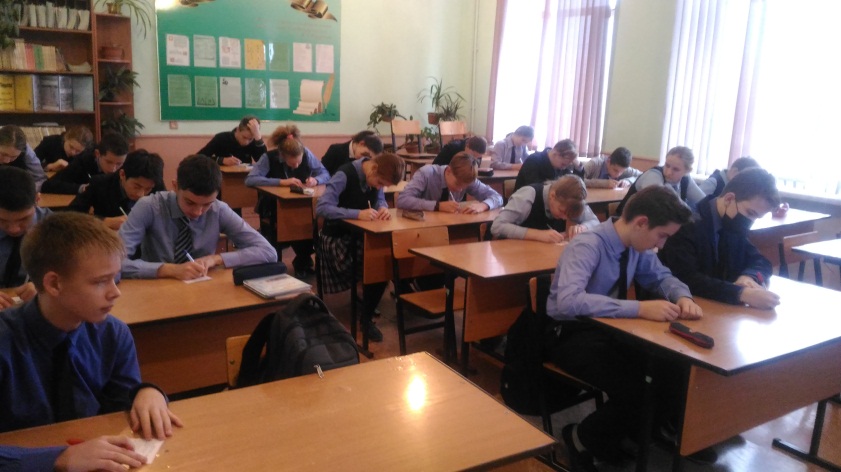 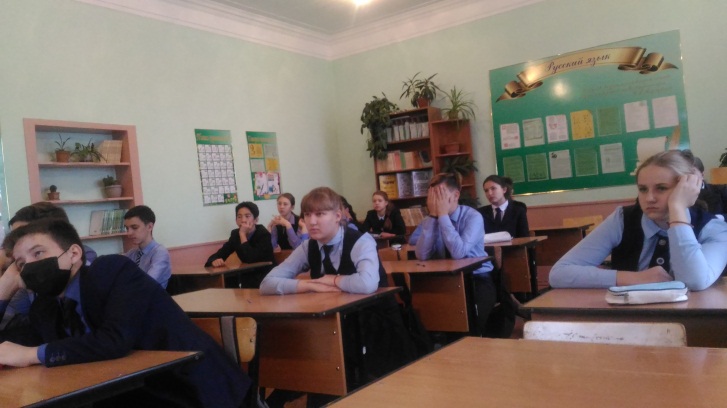 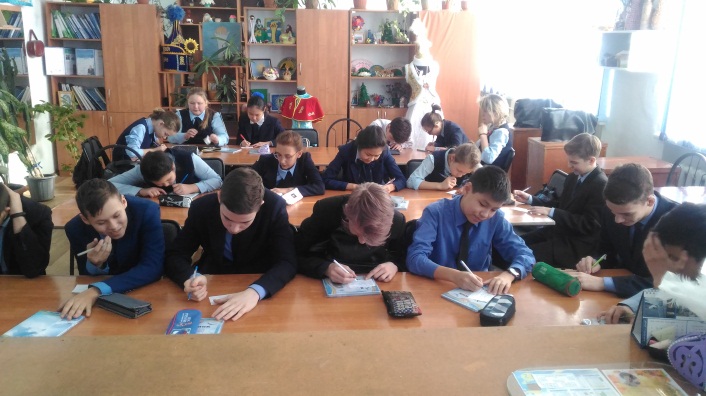 